Обществамогут отказаться от использования печатей.7 апреля 2015 года, вступил в силу закон, позволяющий организациям отказаться от использования печати (Федеральный закон от 06.04.15 № 82-ФЗ «О внесении изменений в отдельные законодательные акты Российской Федерации в части отмены обязательности печати хозяйственных обществ»). Закон для бизнеса, в принципе, позитивный, поскольку оформление документов становится проще. Однако возникли некоторые вопросы. На каких именно документах ставить печать теперь не обязательно? Нужно ли менять уставные документы? С какой даты можно отказаться от печати? Давайте разбираться.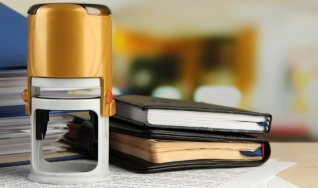 Организации больше не обязаны иметь круглые печати: разбираемся в деталяхДо последнего времени законодательство обязывало организации иметь круглые печати с указанием названия и места нахождения. Принятый же федеральный закон снял с них такую обязанность и сделал применение печатей правом АО и ООО. В законах об ООО и АО теперь используется следующая формулировка:Общество вправе иметь печать, штампы и бланки со своим наименованием, собственную эмблему, а также зарегистрированный в установленном порядке товарный знак и другие средства индивидуализации. Федеральным законом может быть предусмотрена обязанность общества использовать печать. Сведения о наличии печати должны содержаться в уставе общества (п. 7 ст. 2 Федерального закона от 26.12.95 № 208-ФЗ «Об акционерных обществах», п. 5 ст. 2 Федерального закона от 08.02.98 № 14-ФЗ «Об обществах с ограниченной ответственностью»).Выделим несколько ключевых моментов.1) Теперь организации вправе, но не обязаны иметь печать. Прежде предусматривалось, что общество должно иметь печать.
2) Сведения о наличии печати должны содержаться в уставе. Теперь в уставе должно быть прописано, что у организации есть печать. Прежде подобные требования к уставам не предъявлялись, поскольку печать должна была быть в любом случае.
3) Печать приравняли к средствам индивидуализации. Печать становится лишь средством индивидуализации организации (таким же, как эмблема или товарный знак). И она теперь может быть любой (не обязательно круглой).
4) Отдельные законы могут предусматривать случаи, когда организация обязана использовать печать. На уровне федерального законодательства могут сохраняться случаи, когда без печати не обойтись.Что будет с печатями ИП?Поправки внесены в законы о хозяйственных обществах и, соответственно к индивидуальным предпринимателям отношения не имеют. Для них ничего не изменилось. Законодательство РФ, как и прежде, не обязывает индивидуальных предпринимателей иметь печать. Вопрос об изготовлении и использовании печати предприниматели по-прежнему решают самостоятельно.Когда печать можно проставлять  «при ее наличии»Многие законы прямо указывали, что при совершении тех или иных сделок проставление печати обязательно. Но поскольку наличие печати стало необязательным, то законодатели эти законы скорректировали. И предусмотрели, в каких случаях оттиск печати следует проставлять только «при ее наличии». Перечень таких законов мы обобщили в таблице.С уничтожением печатей лучше не спешитьИз новых формулировок следует, что при наличии печати она по-прежнему должна проставляться. Ведь законодатели не предусмотрели, что печать проставляется «на усмотрение» или «по желанию». А значит, если печать у организации есть, то ей нужно пользоваться. При этом пока лучше пока не спешить с уничтожением имеющихся печатей (ведь не исключено, что государственные органы могут потребовать оттиска печати на документах ссылаясь на то, что печать должна быть у всех компаний, созданных до момента вступления в силу комментируемого закона).Вступление закона в силуФедеральный закон от 06.04.15 № 82-ФЗ вступил в силу 7 апреля 2015 года  (за исключением некоторых положений в части таможенного регулирования). Что же изменится после этой даты в практической работе, то есть во взаимоотношениях с контрагентами и государственными органами? Проанализируем несколько примеров.Заключение договоровВ комментируемом законе ничего не говорится о проставлении печатей на различных видах договоров. Однако ещё до его принятия судьи приходили к выводам, что законодательство не содержит обязательного наличия печати сторон по договору (постановление ФАС Московского округа от 22.03.12 № А40-62363/11-71-291).Получается, что проставление печати на договорах и раньше не было обязательным (если этого, конечно, не требовал сам договор).Без печати можно было заключать и трудовые договоры, поскольку статья 57 ТК РФ не предусматривает печать в качестве обязательного реквизита. Таким образом, в целях заключения договоров отмена печати, в принципе, ничего не изменила.Первичные документыФормы первичных учетных документов организации вправе разрабатывать самостоятельно (см. «Новый закон о бухучете: какие первичные учетные документы можно использовать»). При этом буквы «М. П.» на таких документах можно было не ставить и раньше (поскольку оттиск печати не является обязательным реквизитом «первички» в силу статьи 9 Федерального закона от 06.12.11 № 402-ФЗ «О бухгалтерском учете»).Формы, обязательные к применениюСуществуют документы, которые составляются только по строго установленным формам (например, приходные и расходные кассовые ордера № КО-1 и КО-2, утв. постановлением Госкомстата РФ от 18.08.98 № 88).Также предусмотрено, что на большинстве бланков строгой отчетности должна быть проставлена печать (пункт 3 положения, утв. постановлением Правительства РФ от 06.05.08 № 359). Эти требования продолжают действовать.Печать в трудовой книжкеПечать требуется работодателям для ведения трудовых книжек. Так, печать требуется проставлять на титульном листе, при изменении записей или при увольнении работников (пункты 2.2, 2.3 и 35 инструкции, утв. постановлением Минтруда России от 10.10.03 № 69).Представление документов в ИФНСКак правило, копии представляемых в ИФНС документов требуется заверять печатью (статьи 93, 93.1 НК РФ).Налоговая и прочая отчетность организацииМногие организации, которые сдают отчетность в электронном виде, уже давно забыли про печати на декларациях (ведь им достаточно лишь наличия электронной цифровой подписи).А вот те, кто продолжает отчитываться «на бумаге», должны  проставлять печать, поскольку формы отчетных документов предусматривают её наличие, например:декларация по УСН;декларация по ЕНВД;форма 4-ФСС;форма РСВ-1 ПФР.Заметим, что отсутствие на декларации печати является одним из оснований для отказа в ее приеме (письмо Минфина России от 01.02.13 № 03-02-07/1/2031). Также без печати не принимают, например, расчеты по форме РСВ-1 (п. 24 административного регламента, утв. приказом Минтруда России от 22.10.12 № 329н).Нужно ли менять устав организации?Как мы уже сказали, законодатели предусмотрели, что сведения о наличии печати должны содержаться в уставе. В связи с этим приходим к следующим выводам:если в действующем уставе ничего про печать не сказано, то можно оставить его в таком виде. Но в таком случае получится, что у организации печати нет и, соответственно, пользоваться ей нельзя;если организация желает официально закрепить наличие печати, то в устав нужно внести изменения. Но тогда получится, что имеющуюся печать организация должна будет использовать даже тех случаях, когда проставление печати необязательно.А можно ли не вносить изменения в устав и одновременно продолжить пользоваться печатью? Однозначного ответа на данный вопрос пока нет. Ведь с одной стороны, если в уставе про печать ничего не сказано, то печати быть не должно. С другой стороны, существует целый ряд документов, на которых, по-прежнему, нужно ставить печать всем организациям (вне зависимости от содержания устава)Практические выводыДовольно много подзаконных актов (например, приказы Минфина, утверждающие формы налоговых деклараций и порядок их заполнения) все ещё предусматривают печать в качестве обязательного реквизита на тех или иных документах. Однако принятый федеральный закон прямо говорит, что обязанность организаций использовать печать может быть предусмотрена только федеральным законом. Как быть в такой ситуации? Продолжать проставлять печати на декларациях или нет? На наш взгляд, пока лучше проставлять оттиски печати во избежание конфликтов с проверяющими. А окончательное решение можно будет принять после появления официальных разъяснений или внесения изменений в подзаконные акты.В заключении приведем небольшую цитату из заключения правового управления Совета Федерации на принятый федеральный закон:«Правовыми последствиям вступления в силу Федерального закона явится установление упрощенного порядка оформления документов в сфере деятельности хозяйственных обществ с учетом повсеместного увеличения использования электронной подписи в деловом документообороте.Таким образом, в российском законодательстве появляется все больше законов, стимулирующих отказ от «бумажного» документооборота и призывающих использовать для ведения дел и заверения отчетности электронную подпись и системы для обмена юридически значимыми электронными документами.6 апреля 2015 года N 82-ФЗРОССИЙСКАЯ ФЕДЕРАЦИЯФЕДЕРАЛЬНЫЙ ЗАКОНО ВНЕСЕНИИ ИЗМЕНЕНИЙВ ОТДЕЛЬНЫЕ ЗАКОНОДАТЕЛЬНЫЕ АКТЫ РОССИЙСКОЙ ФЕДЕРАЦИИВ ЧАСТИ ОТМЕНЫ ОБЯЗАТЕЛЬНОСТИ ПЕЧАТИ ХОЗЯЙСТВЕННЫХ ОБЩЕСТВПринятГосударственной Думой27 марта 2015 годаОдобренСоветом Федерации1 апреля 2015 годаСтатья 1Подпункт 5 пункта 1 статьи 10.2 Федерального закона от 22 ноября 1995 года N 171-ФЗ "О государственном регулировании производства и оборота этилового спирта, алкогольной и спиртосодержащей продукции и об ограничении потребления (распития) алкогольной продукции" (в редакции Федерального закона от 7 января 1999 года N 18-ФЗ) (Собрание законодательства Российской Федерации, 1995, N 48, ст. 4553; 1999, N 2, ст. 245; 2005, N 30, ст. 3113; 2011, N 30, ст. 4566) после слов "организации и" дополнить словами "(при наличии печати)".Статья 2Пункт 7 статьи 2 Федерального закона от 26 декабря 1995 года N 208-ФЗ "Об акционерных обществах" (Собрание законодательства Российской Федерации, 1996, N 1, ст. 1; 2001, N 33, ст. 3423) изложить в следующей редакции:"7. Общество вправе иметь печать, штампы и бланки со своим наименованием, собственную эмблему, а также зарегистрированный в установленном порядке товарный знак и другие средства индивидуализации. Федеральным законом может быть предусмотрена обязанность общества использовать печать.Сведения о наличии печати должны содержаться в уставе общества.".Статья 3Абзац девятый пункта 1 статьи 913 части второй Гражданского кодекса Российской Федерации (Собрание законодательства Российской Федерации, 1996, N 5, ст. 410) дополнить словами "(при наличии печатей)".Статья 4Внести в Федеральный закон от 22 апреля 1996 года N 39-ФЗ "О рынке ценных бумаг" (Собрание законодательства Российской Федерации, 1996, N 17, ст. 1918; 2002, N 52, ст. 5141; 2006, N 31, ст. 3437; 2007, N 1, ст. 45; N 50, ст. 6247; 2011, N 7, ст. 905; N 23, ст. 3262; N 48, ст. 6728; 2012, N 25, ст. 3269; N 53, ст. 7607; 2013, N 30, ст. 4084; N 52, ст. 6985; 2014, N 30, ст. 4219) следующие изменения:1) абзац четырнадцатый пункта 1 статьи 17 дополнить словами "(при наличии печати)";2) абзац одиннадцатый части четвертой статьи 18 дополнить словами "(при наличии печати)";3) пункт 10 статьи 27.5-3 дополнить словами "(при наличии печати)".Статья 5Внести в пункт 4 статьи 16 Федерального закона от 21 июля 1997 года N 122-ФЗ "О государственной регистрации прав на недвижимое имущество и сделок с ним" (Собрание законодательства Российской Федерации, 1997, N 30, ст. 3594; 2003, N 24, ст. 2244; 2004, N 27, ст. 2711; N 35, ст. 3607; N 45, ст. 4377; 2005, N 1, ст. 22; 2006, N 27, ст. 2881; 2007, N 41, ст. 4845; 2008, N 20, ст. 2251; 2009, N 1, ст. 14; N 19, ст. 2283; N 52, ст. 6410; 2010, N 15, ст. 1756; N 49, ст. 6424; 2011, N 27, ст. 3880; N 49, ст. 7061; N 50, ст. 7347, 7365; 2012, N 31, ст. 4322; 2013, N 30, ст. 4083; N 51, ст. 6699; 2014, N 26, ст. 3377; N 30, ст. 4218; N 52, ст. 7558) следующие изменения:1) абзац пятый после слов "и печатью юридического лица" дополнить словами "(при наличии печати)";2) абзац шестой после слов "и печатью юридического лица" дополнить словами "(при наличии печати)".Статья 6Пункт 5 статьи 2 Федерального закона от 8 февраля 1998 года N 14-ФЗ "Об обществах с ограниченной ответственностью" (Собрание законодательства Российской Федерации, 1998, N 7, ст. 785; 2009, N 1, ст. 20) изложить в следующей редакции:"5. Общество вправе иметь печать, штампы и бланки со своим наименованием, собственную эмблему, а также зарегистрированный в установленном порядке товарный знак и другие средства индивидуализации. Федеральным законом может быть предусмотрена обязанность общества использовать печать.Сведения о наличии печати должны содержаться в уставе общества.".Статья 7Внести в Федеральный закон от 16 июля 1998 года N 102-ФЗ "Об ипотеке (залоге недвижимости)" (Собрание законодательства Российской Федерации, 1998, N 29, ст. 3400; 2002, N 7, ст. 629; 2005, N 1, ст. 42; 2008, N 52, ст. 6219; 2010, N 25, ст. 3070; 2011, N 50, ст. 7347; 2013, N 19, ст. 2328) следующие изменения:1) абзац пятый пункта 3 статьи 16 после слов "и печатью депозитария, указанного в закладной" дополнить словами "(при наличии печати)";2) абзац пятый пункта 1 статьи 17 дополнить словами "(при наличии печати)";3) пункт 2 статьи 25 после слова "печатью" дополнить словами "(при наличии печати)".Статья 8Внести в статью 16 Федерального закона от 21 декабря 2001 года N 178-ФЗ "О приватизации государственного и муниципального имущества" (Собрание законодательства Российской Федерации, 2002, N 4, ст. 251; 2005, N 30, ст. 3101; 2011, N 27, ст. 3880; N 29, ст. 4292) следующие изменения:1) абзац четвертый пункта 1 после слов "печатью юридического лица" дополнить словами "(при наличии печати)";2) абзац первый пункта 2 после слов "печатью претендента" дополнить словами "(при наличии печати)".Статья 9Часть пятую статьи 230 Трудового кодекса Российской Федерации (Собрание законодательства Российской Федерации, 2002, N 1, ст. 3; 2004, N 35, ст. 3607; 2006, N 27, ст. 2878; 2009, N 19, ст. 2270) дополнить словами "(при наличии печати)".Статья 10Часть 5 статьи 61 Арбитражного процессуального кодекса Российской Федерации (Собрание законодательства Российской Федерации, 2002, N 30, ст. 3012; 2009, N 29, ст. 3642) дополнить словами "(при наличии печати)".Статья 11Часть третью статьи 53 Гражданского процессуального кодекса Российской Федерации (Собрание законодательства Российской Федерации, 2002, N 46, ст. 4532; 2007, N 43, ст. 5084; 2013, N 27, ст. 3477) дополнить словами "(при наличии печати)".Статья 12Часть 2 статьи 54 Федерального закона от 2 октября 2007 года N 229-ФЗ "Об исполнительном производстве" (Собрание законодательства Российской Федерации, 2007, N 41, ст. 4849) дополнить словами "(при наличии печати)".Статья 13Часть 10 статьи 16 Федерального закона от 26 декабря 2008 года N 294-ФЗ "О защите прав юридических лиц и индивидуальных предпринимателей при осуществлении государственного контроля (надзора) и муниципального контроля" (Собрание законодательства Российской Федерации, 2008, N 52, ст. 6249; 2014, N 42, ст. 5615) дополнить словами "(при наличии печати)".Статья 14Внести в Федеральный закон от 27 ноября 2010 года N 311-ФЗ "О таможенном регулировании в Российской Федерации" (Собрание законодательства Российской Федерации, 2010, N 48, ст. 6252; 2014, N 11, ст. 1098; N 19, ст. 2318, 2320) следующие изменения:1) часть 6 статьи 39 после слов "печатью организации" дополнить словами "(при наличии печати)";2) пункт 6 части 3 статьи 90 после слова "печатью" дополнить словами "(при наличии печати)";3) пункт 2 части 5 статьи 177 дополнить словами "(при наличии печати)";4) пункт 1 статьи 184 дополнить словами "(при наличии печати)".Статья 15Внести в Федеральный закон от 5 апреля 2013 года N 44-ФЗ "О контрактной системе в сфере закупок товаров, работ, услуг для обеспечения государственных и муниципальных нужд" (Собрание законодательства Российской Федерации, 2013, N 14, ст. 1652; N 52, ст. 6961; 2014, N 23, ст. 2925; 2015, N 1, ст. 51) следующие изменения:1) в статье 51:а) подпункт "в" пункта 1 части 2 после слов "печатью участника открытого конкурса" дополнить словами "(при наличии печати)";б) часть 4 после слов "печатью участника открытого конкурса" дополнить словами "при наличии печати";2) в части 2 статьи 61:а) пункт 4 после слов "его печатью" дополнить словами "(при наличии печати)";б) пункт 5 после слов "его печатью" дополнить словами "(при наличии печати)";3) в статье 88:а) подпункт "в" пункта 1 части 2 после слов "его печатью" дополнить словами "(при наличии печати)";б) часть 4 после слов "печатью участника закрытого аукциона" дополнить словами "(при наличии печати)".Статья 161. Настоящий Федеральный закон вступает в силу со дня его официального опубликования, за исключением статьи 14 настоящего Федерального закона.2. Статья 14 настоящего Федерального закона вступает в силу по истечении 40 дней после дня официального опубликования настоящего Федерального закона.ПрезидентРоссийской ФедерацииВ.ПУТИНМосква, Кремль6 апреля 2015 годаN 82-ФЗНаименование законаПроставление печати Трудовой кодекс РФ (ст. 230).Печатью (при ее наличии) должен заверяться акт о несчастном случае на производстве.Арбитражный процессуальный кодекс РФ (ч. 5 ст. 61).Доверенность от имени организации должна быть подписана ее руководителем или иным уполномоченным лицом и скреплена печатью организации (при ее наличии).Гражданский процессуальный кодекс (ч. 3 ст. 53 ГПК РФ).Доверенность от имени организации выдается за подписью ее руководителя или иного уполномоченного лица, скрепленной печатью этой организации (при ее наличии).Гражданский кодекс (абз. 9 п. 1 ст. 913 ГК РФ).Для оформления двойного складского свидетельства нужно применять печать (при ее наличии).Федеральный закон от 26.12.08 № 294-ФЗ «О защите прав юридических лиц и индивидуальных предпринимателей при осуществлении государственного контроля (надзора) и муниципального контроля» (ч. 10 ст. 16).Журнал учета проверок должен быть прошит, пронумерован и удостоверен печатью юридического лица, индивидуального предпринимателя (при ее наличии).Федеральный закон от 02.10.07 № 229-ФЗ «Об исполнительном производстве» (ч. 2 ст. 54).Доверенность, выдаваемая от имени организации другому лицу, должна быть подписана руководителем или иным уполномоченным на то лицом и скреплена печатью организации (при ее наличии).Федеральный закон от 21.07.97 № 122-ФЗ «О государственной регистрации прав на недвижимое имущество и сделок с ним» (п. 4 ст. 16).При представлении в регистрирующий орган копий учредительных документов, они должны заверяться печатью юридического лица (при ее наличии).Федеральный закон от 22.11.95 № 171-ФЗ «О государственном регулировании производства и оборота этилового спирта, алкогольной и спиртосодержащей продукции и об ограничении потребления (распития) алкогольной продукции» (подп. 5 п. 1 ст. 10.2).Отпуск (реализация) этилового спирта осуществляется при наличии у организации-покупателя заверенных подписью руководителя и печатью (при ее наличии) копии извещения об уплате авансового платежа акциза с отметкой налогового органа по месту постановки на учет покупателя спирта.Федеральный закон от 16.07.98 № 102-ФЗ «Об ипотеке (залоге недвижимости)» (абз. 5 п. 3 ст. 16, абз. 5 п. 1 ст. 17, п. 2 ст. 25).Печатью (при ее наличии) должны заверяться:выписки по счету депо;закладные об исполнении обеспеченного ипотекой обязательства.Федеральный закон от 22.04.96 № 39-ФЗ «О рынке ценных бумаг» (п. 1 ст. 17, абз. 11 ч. 4 ст. 18, п. 10 ст. 27.5-3).Печатью (при ее наличии) должны заверяться:решения об эмиссии ценных бумаг;сертификаты эмиссионной ценной бумаги;решения о выпуске российских депозитарных расписок.Федеральный закон от 21.12.01 № 178-ФЗ «О приватизации государственного и муниципального имущества» (абз. 4 п. 1, абз. 1 п. 2 ст. 16).Печатью (при ее наличии) должны заверяться:документы, содержащие сведения о доле РФ, субъекта РФ или муниципального образования в уставном капитале юридического лица;документы, представляемые претендентами на покупку имущества.Федеральный закон от 27.11.10 № 311-ФЗ «О таможенном регулировании в РФ» (ч. 6 ст. 39, п. 6 ч. 3 ст. 90, п. 2 ч. 5 ст. 177, п. 1 ст. 184)Печать (при ее наличии) должна проставляться:на доверенности от имени организации (при обжаловании действий таможенного органа);на копии аудиторского заключения о достоверности бухгалтерской отчетности,   прилагаемой к заявлению включении в реестр уполномоченных экономических операторов;на «бумажной» отчетности о хранящихся, перевозимых, реализуемых, перерабатываемых и (или) используемых товарах и о совершенных таможенных операциях;на выписках из системы учета товаров, представляемых должностным лицам таможенных органов.Федеральный закон от 05.04.13 № 44-ФЗ «О контрактной системе в сфере закупок товаров, работ, услуг для обеспечения государственных и муниципальных нужд» (ст. ст. 51, 61, 88).Печать (при ее наличии) должна проставляться:на доверенностях, прилагаемых к заявкам на участие в открытом конкурсе, закрытом аукционе;на доверенностях, в целях получения аккредитации участников электронного аукциона;на заявке на участие в закрытом аукционе.